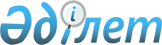 Об утверждении Правил проведения экспертизы ядерной безопасности и (или) радиационной безопасности, и (или) ядерной физической безопасностиПриказ и.о. Министра энергетики Республики Казахстан от 10 августа 2023 года № 307. Зарегистрирован в Министерстве юстиции Республики Казахстан 17 августа 2023 года № 33289.
      В соответствии с подпунктом 18) статьи 6 Закона Республики Казахстан "Об использовании атомной энергии", Указом Президента Республики Казахстан от 13 апреля 2022 года № 872 "О мерах по дебюрократизации деятельности государственного аппарата" ПРИКАЗЫВАЮ:
      1. Утвердить прилагаемые Правила проведения экспертизы ядерной безопасности и (или) радиационной безопасности, и (или) ядерной физической безопасности.
      2. Комитету атомного и энергетического контроля и надзора Министерства энергетики Республики Казахстан в установленном законодательством Республики Казахстан порядке обеспечить:
      1) государственную регистрацию настоящего приказа в Министерстве юстиции Республики Казахстан;
      2) размещение настоящего приказа на официальном интернет-ресурсе Министерства энергетики Республики Казахстан и интернет-портале государственных органов;
      3) в течение десяти рабочих дней после государственной регистрации настоящего приказа в Министерстве юстиции Республики Казахстан представление в Департамент юридической службы Министерства энергетики Республики Казахстан сведений об исполнении мероприятий, предусмотренных подпунктами 1 и 2) настоящего пункта.
      3. Контроль за исполнением настоящего приказа возложить на курирующего вице-министра энергетики Республики Казахстан.
      4. Настоящий приказ вводится в действие по истечении десяти календарных дней после дня его первого официального опубликования.
      "СОГЛАСОВАН"Министерство здравоохраненияРеспублики Казахстан
      "СОГЛАСОВАН"Министерство национальной экономикиРеспублики Казахстан Правила проведения экспертизы ядерной безопасности и (или) радиационной безопасности, и (или) ядерной физической безопасности Глава 1. Общие положения
      1. Настоящие Правила проведения экспертизы ядерной безопасности и (или) радиационной безопасности, и (или) ядерной физической безопасности (далее – Правила) разработаны в соответствии с подпунктом 18) статьи 6 Закона Республики Казахстан "Об использовании атомной энергии" (далее – Закон) и определяют порядок проведения экспертизы ядерной безопасности и (или) радиационной безопасности, и (или) ядерной физической безопасности (далее – экспертиза).
      2. Экспертиза ядерной безопасности и (или) радиационной безопасности, и (или) ядерной физической безопасности проводится в целях осуществления независимой оценки безопасности ядерных установок, радиационных установок 1 и 2 категорий радиационной опасности на весь период времени, в течение которого они могут представлять потенциальную опасность.
      3. Финансирование экспертизы осуществляется за счет средств эксплуатирующей организации или других источников, не запрещенных законодательством Республики Казахстан. Глава 2. Порядок проведения экспертизы ядерной безопасности и (или) радиационной безопасности, и (или) ядерной физической безопасности
      4. Экспертиза проводится организациями (далее – аккредитованная организация), аккредитованными в уполномоченном органе в области использования атомной энергии (далее – уполномоченный орган) на осуществление данного вида деятельности в соответствии с приказом Министра энергетики Республики Казахстан от 9 февраля 2016 года № 45 "Об утверждении Правил аккредитации организаций, осуществляющих экспертизу ядерной безопасности и (или) радиационной безопасности, и (или) ядерной физической безопасности" (зарегистрированный в Реестре государственной регистрации нормативных правовых актов под № 13538).
      5. Экспертизе подлежат:
      1) проектная документация по выбору площадок размещения и строительству ядерных установок, радиационных установок 1 и 2 категорий радиационной опасности; 
      2) проектная и эксплуатационная документация ядерных установок, радиационных установок 1 и 2 категорий радиационной опасности;
      3) проектная документация на техническую модернизацию ядерных установок, радиационных установок 1 и 2 категорий радиационной опасности;
      4) проектная и эксплуатационная документация по выводу из эксплуатации ядерных установок, радиационных установок 1 и 2 категорий радиационной опасности.
      6. При изменениях в системах, оборудовании, проектной и эксплуатационной документации ядерных и радиационных установок, касающихся обеспечения ядерной безопасности и (или) радиационной безопасности, и (или) ядерной физической безопасности вновь назначается экспертиза, которая проводится в течение 3 (трех) месяцев со дня получения аккредитованной организацией проектной и эксплуатационной документации ядерной и радиационной установки. 
      Эксплуатирующая организация одновременно письменно уведомляет уполномоченный орган и экспертную организацию, проводившую ранее экспертизу ядерной безопасности и (или) радиационной безопасности, и (или) ядерной физической безопасности, о планируемых изменениях с представлением проектной и эксплуатационной документации ядерной и радиационной установки.
      7. Эксплуатирующая организация, осуществляющая эксплуатацию объектов использования атомной энергии (далее – заявитель), направляет аккредитованной организации документацию ядерных установок, радиационных установок 1 и 2 категорий радиационной опасности, указанных в пункте 4 настоящих Правил на проведение экспертизы.
      8. Документация ядерных установок, радиационных установок 1 и 2 категорий радиационной опасности представляется на бумажном и (или) электронном носителях.
      9. Руководители аккредитованных организаций, осуществляющих экспертизу:
      1) определяют состав экспертов для проведения экспертизы, при необходимости привлекают отечественных и зарубежных специалистов, при этом лица, указанные в пункте 3 статьи 24 Закона, не выступают в качестве экспертов;
      2) подписывают заключение экспертизы.
      10. Срок проведения экспертизы не превышает 3 (трех) месяцев со дня получения аккредитованной организацией документацию ядерных установок, радиационных установок 1 и 2 категорий радиационной опасности.
      11. Аккредитованные организации при проведении экспертизы применяют методики расчетов, относящиеся к обеспечению ядерной безопасности и (или) радиационной безопасности, и (или) ядерной физической безопасности.
      12. По результатам проведения экспертизы ядерной безопасности и (или) радиационной безопасности, и (или) ядерной физической безопасности выдается заключение о допустимости и возможности принятия решения по реализации объекта экспертизы.
      13. В случае выдачи отрицательного заключения экспертизы, заявитель устраняет замечания и повторно направляет документацию ядерных установок, радиационных установок 1 и 2 категорий радиационной опасности для проведения экспертизы. Повторная экспертиза проводится аккредитованной организацией в первоначальном (ранее осуществлявшем экспертизу проектной документации) составе. Срок проведения повторной экспертизы не превышает 1 (один) месяца со дня получения аккредитованной организацией документацию ядерных установок, радиационных установок 1 и 2 категорий радиационной опасности.
					© 2012. РГП на ПХВ «Институт законодательства и правовой информации Республики Казахстан» Министерства юстиции Республики Казахстан
				
      Исполняющий обязанностиМинистра энергетикиРеспублики Казахстан

Е. Аккенженов
Приложение к приказу
исполняющий обязанности
Министра энергетики
Республики Казахстан
от 10 августа 2023 года № 307